ИНФОРМАЦИОННО-МЕТОДИЧЕСКИЙ МАТЕРИАЛ«Разработка информационно-методических материалов и рекомендаций, номенклатуры нормативно-технической документации и календарного плана по сопровождению и информационному обеспечению мероприятий энергосбережения ОГВ, ОМСУ, краевых и муниципальных учреждений, организаций ЖКХ Пермского края законодательными актами, нормативно-технической документаций, национальной и международной патентной информацией, материалами по перспективным энергосберегающим и энергоэффективным технологиям, оборудованию и проектам»МОСКВА 2013СОДЕРЖАНИЕПЕРЕЧЕНЬ СОКРАЩЕНИЙ, УСЛОВНЫХ ОБОЗНАЧЕНИЙ, ТЕРМИНОВ	3ВВЕДЕНИЕ	51 ОБЩИЕ ПОЛОЖЕНИЯ	72 СТРУКТУРА ГОСУДАРСТВЕННОЙ СИСТЕМЫ НАУЧНО-ТЕХНИЧЕСКОЙ ИНФОРМАЦИИ	93 ОРГАНИЗАЦИЯ РАБОТЫ ПО СПРАВОЧНО-ИНФОРМАЦИОННОМУ обеспечению	164 ИНСТРУМЕНТАРИЙ ДЛЯ ПОИСКА ИНФОРМАЦИИ	254.1 Международный патентный классификатор (МПК)	254.2 Рубрикатор научно-технической информации (ГРНТИ), ГОСТ Р 7.0.49-2007	284.3 Библиотечно-Библиографическая Классификация (ББК)	294.4 Универсально десятичный классификатор (УДК), ГОСТ 7.90—2007	315 Состав информационных ресурсов для органов государСТвенной власти	365.1 Состав справочно - информационного фонда на бумажных и пленочных носителях региональных ЦНТИ	365.2 Состав локальных информационных электронных баз данных региональных ЦНТИ	375.3 Состав удаленных информационных ресурсов региональных ЦНТИ	385.4 Информационные ресурсы органов научно-технической информации	40Федеральная служба по интеллектуальной собственности (РОСПАТЕНТ)	425.5 Информационные ресурсы распределенной сети Интернет	47ПЕРЕЧЕНЬ СОКРАЩЕНИЙ, УСЛОВНЫХ ОБОЗНАЧЕНИЙ, ТЕРМИНОВВВЕДЕНИЕРазработка информационно-методических материалов и рекомендаций, номенклатуры нормативно-технической документации и календарного плана по сопровождению и информационному обеспечению мероприятий энергосбережения ОГВ, ОМСУ, краевых и муниципальных учреждений, организаций ЖКХ Пермского края законодательными актами, нормативно-технической документаций, национальной и международной патентной информацией, материалами по перспективным энергосберегающим и энергоэффективным технологиям, оборудованию и проектам проводиться в рамках долгосрочной целевой программы «Энергосбережение и повышение энергетической эффективности Пермского края на 2010 - 2020 годы» в 2013 году, утвержденной Постановлением Правительства Пермского края от 16 Сентября 2010 года № 649-п.Настоящие информационно-методические материалы устанавливают общие требования к порядку справочно-информационного обслуживания органов государственной власти субъектов РФ, органов местного самоуправления, бюджетных учреждений и организаций жилищно-коммунального комплекса структурными элементами государственной системы научно-технической информации (Постановление Правительства РФ от 24 июля 1997 г. N 950 «"Об утверждении Положения о государственной системе научно-технической информации" (с изменениями от 10 июля 1998 г.)»), а так же региональными центрами научно-технической информации, к содержанию, формам и методам предоставляемой им научно-технической информации.Информационно-методический материал подготовлен на основании следующих государственных стандартов и нормативно-правовых документов:ГОСТ 7.1-84 Система стандартов по информации, библиотечному и издательскому делу. Библиографическое описание документа. Общие требования и правила составления.ГОСТ 7.9-95 Система стандартов по информации, библиотечному и издательскому делу. Реферат и аннотация. Общие требования.ГОСТ 7.38-82 Система стандартов по информации, библиотечному и издательскому делу. Доклад о наиболее важных отечественных и зарубежных достижениях в области науки и производства. Общие требования.ГОСТ 7-60-90 Система стандартов по информации, библиотечному и издательскому делу. Издания. Основные виды. Термины и определения.ГОСТ 7-73-96 Система стандартов по информации, библиотечному и издательскому делу. Поиск и распространение информации. Термины и определения.Постановление Правительства РФ от 24 июля 1997 г. N 950 «Об утверждении Положения о государственной системе научно-технической информации».Постановление Правительства РФ от 10 июля 1998 г. N 736 «О совершенствовании системы научно – технической информации и экономических исследований».1 ОБЩИЕ ПОЛОЖЕНИЯСправочно-информационное обслуживание в области энергосбережения и повышения энергетической эффективности органов государственной власти, органов местного самоуправления, бюджетных организаций и организаций жилищно-коммунального хозяйства осуществляется в целях повышения эффективности функционирования социальных, экономических и управляющих систем общества, а также реализации права органов государственной власти, органов местного самоуправления на информацию.Справочно-информационное обслуживание в области энергосбережения и повышения энергетической эффективности органов государственной власти, органов местного самоуправления, бюджетных организаций и организаций жилищно-коммунального хозяйства является составной частью деятельности по информационно-аналитическому обеспечению процесса деятельности органов государственной власти субъектов РФ и органов местного самоуправления.Справочно-информационное обслуживание в области энергосбережения и повышения энергетической эффективности органов государственной власти, органов местного самоуправления, бюджетных организаций и организаций жилищно-коммунального хозяйства базируется на современной информационной инфраструктуре субъекта РФ и осуществляется во взаимодействии с региональными информационными системами.Справочно-информационное обслуживание в области энергосбережения и повышения энергетической эффективности органов государственной власти, органов местного самоуправления, бюджетных организаций и организаций жилищно-коммунального хозяйства осуществляется региональными центрами НТИ с использованием собственных информационных ресурсов, а также информационных ресурсов страны и мирового сообщества в рамках единого информационного пространства.Содержание справочно-информационного обслуживания в области энергосбережения и повышения энергетической эффективности органов государственной власти, органов местного самоуправления, бюджетных организаций и организаций жилищно-коммунального хозяйства определяется комплексом задач, решаемых ими в области экономического и научно-технического развития Пермского края.Справочно-информационное обслуживание в области энергосбережения и повышения энергетической эффективности органов государственной власти, органов местного самоуправления, бюджетных организаций и организаций жилищно-коммунального хозяйства включает сбор, обработку информации и предоставление ее пользователям для подготовки и принятия научно-обоснованных решений.Справочно-информационное обслуживание в области энергосбережения и повышения энергетической эффективности органов государственной власти, органов местного самоуправления, бюджетных организаций и организаций жилищно-коммунального хозяйства осуществляется на основе современных информационных технологий: удаленного доступа пользователей к информации, предоставления электронных копий, обслуживания в интерактивном и мультимедийном режимах и др.В состав пользователей справочно-информационного обслуживания в области энергосбережения и повышения энергетической эффективности органов государственной власти, органов местного самоуправления, бюджетных организаций и организаций жилищно-коммунального хозяйства входят руководители и сотрудники органов государственной власти Пермского края, органов местного самоуправления, бюджетных организаций и организаций жилищно-коммунального хозяйства.2 СТРУКТУРА ГОСУДАРСТВЕННОЙ СИСТЕМЫ НАУЧНО-ТЕХНИЧЕСКОЙ ИНФОРМАЦИИГосударственная система научно-технической информации представляет собой совокупность научно-технических библиотек и организаций - юридических лиц независимо от формы собственности и ведомственной принадлежности, специализирующихся на сборе и обработке научно-технической информации и взаимодействующих между собой с учетом принятых на себя системных обязательств.Целью создания государственной системы научно-технической информации является обеспечение формирования и эффективного использования государственных ресурсов научно-технической информации, их интеграция в мировое информационное пространство и содействие созданию рынка информационных продукции и услуг.Основной принцип функционирования ГСНТИ - централизованная одноразовая обработка мирового информационного потока документов в области науки и техники федеральными органами НТИ и научно-техническими библиотеками и многократное использование потребителями информации из федеральных фондов через сеть информационных организаций в отраслях и регионах.Основной продукцией крупнейших центров НТИ и одновременно основой информационных ресурсов всей системы органов НТИ, а также важнейшей составляющей информационных ресурсов любых научных и научно-технических организаций являются вторичные информационные издания: реферативные журналы, библиографические указатели, экспресс-информация, сигнальная информация, обзорно-аналитическая информация. Всего выпускается около 400 реферативных и библиографических изданий. Ряд этих изданий формируется в электронной форме, подготавливаясь на основе баз данных ведущих органов НТИ федерального уровня.В состав государственной системы научно-технической информации входят:Федеральные органы научно-технической информации и научно-технические библиотеки.Отраслевые органы научно-технической информации и научно-технические библиотеки.Региональные центры научно-технической информации. Субъекты ГСНТИ осуществляют сбор, хранение и обработку отечественных и зарубежных источников научно-технической информации, формирование, ведение и организацию использования федеральных, отраслевых и региональных информационных фондов, баз и банков данных, составляющих государственные ресурсы научно-технической информации.В государственную систему научно-технической информации входят следующие структурные элементы:Федеральное государственное бюджетное учреждение науки Всероссийский институт научной и технической информации Российской академии наук.Федеральное государственное автономное научное учреждение «Центр информационных технологий и систем органов исполнительной власти».Федеральное государственное бюджетное учреждение «Государственная публичная научно-техническая библиотека России».Федеральное государственное бюджетное учреждение Государственная публичная научно-техническая библиотека Сибирского отделения Российской академии наук.Федеральное государственное унитарное предприятие «Российский научно-технический центр информации по стандартизации, метрологии и оценке соответствия».Федеральное государственное унитарное предприятие «Научно-технический центр "Информрегистр"».Федеральная служба по интеллектуальной собственности (Роспатент).Федеральное государственное бюджетное учреждение «Федеральный институт промышленной собственности».Федеральное государственное унитарное предприятие «Всероссийский научно-исследовательский институт межотраслевой информации - федеральный информационно-аналитический центр оборонной промышленности».Федеральное государственное бюджетное учреждение «Институт научной информации по общественным наукам РАН».Федеральное государственное унитарное предприятие «Институт промышленного развития "Информэлектро"».Федеральное государственное бюджетное учреждение «Российское энергетическое агентство. Минэнерго РФ.Федеральное государственное бюджетное учреждение науки «Российская Книжная палата».Федеральное государственное бюджетное учреждение «Библиотека по естественным наукам Российской академии наук».Федеральное государственное унитарное научно-производственное предприятие «Российский Федеральный Геологический Фонд».Федеральное государственное унитарное предприятие «Всероссийский научно-исследовательский институт гидрометеорологической информации — Мировой центр данных».Федеральное государственное автономное научное учреждение «Государственный научно-исследовательский институт информационных технологий и телекоммуникаций».«Российский фонд фундаментальных исследований».«Научная электронная библиотека».Федеральное государственное бюджетное учреждение «Российская государственная библиотека».Важной составной частью ГСНТИ являются центры научно-технической информации, действующие в 69 субъектах Российской Федерации. Вместе с головной организацией они образуют специализированную федеральную информационную сеть с общей телекоммуникационной средой и единым информационным ресурсом.Центры научно-технической информации — информационная служба в области науки и техники. Является составной частью системы научно-технического прогресса.Основные направления деятельности ЦНТИ:формирование региональных фондов научно-технической литературы и документации, банков данных, нормативно-технической, правовой и коммерческой информации, как составной части государственных информационных ресурсов;информационное обеспечение хозяйствующих субъектов и отдельных специалистов, с использованием автоматизированных систем поиска, обработки и передачи информации;сбор и обработка сведений о научно-технических достижениях, инновационных проектах и решениях, производственном и управленческом опыте, производителях новой продукции и услуг, товарах народного потребления;проведение аналитических, конъюнктурных, маркетинговых и других исследований, связанных с экономическими возможностями предприятий и оценке их положения на рынке;создание, размещение и демонстрация рекламы с помощью издательско-полиграфического оборудования, аудио- и видеотехники и средств выставочного показа;оказание патентно-информационных услуг и услуг по защите интеллектуальной собственности;выполнение редакторско-издательских, полиграфических и копировально-множительных работ;проведение научно-технических семинаров, конференций, совещаний, курсов повышения квалификации, других форм обмена и изучения производственно-технического, экономического и управленческого опыта;осуществление в установленном порядке сотрудничества с зарубежными информационными организациями и партнерами по обмену научно-технической и коммерческой информацией;проведение научно-технических, коммерческих выставок, оптово-закупочных ярмарок, выставок продаж, презентацией образцов новой техники, промышленной продукции, товаров потребительского спроса;Центральным узлом информационно-вычислительной системы Минюста России является Научный центр правовой информации при Минюсте России. В 43 субъектах Российской Федерации созданы учреждения Минюста России - центры правовой информатизации . К числу основных информационных ресурсов Минюста России относятся: комплекс баз данных правовой информации, объединенных в программно-технологический комплекс "ФОНД", содержащий более 340 тыс. правовых актов СССР и законодательства Российской Федерации, начиная с 1922 г.; база данных действующего российского законодательства "ЭТАЛОН", содержащая около 30 тыс. действующих нормативных актов в актуальной редакции; фонды правовых актов на бумажных носителях; Государственный реестр общественных объединений и религиозных организаций; база данных судебной статистики. Значительные ресурсы правовой информации имеются в ФАПСИ. Фонд правовой информации ФАПСИ представлен шестью информационно-справочными системами: "Банк правовых актов", "Электронное собрание законодательства Российской Федерации", "Электронные бюллетени и Вестник Высшего Арбитражного суда Российской Федерации", "Централизованная картотека правовых актов субъектов Российской Федерации", "Банк правовых актов субъектов Российской Федерации", "Банк ведомственных правовых актов". Особый характер и значение имеют информационные ресурсы органов власти и управления. Здесь имеются две схемы формирования информационных ресурсов:Централизованное информационное обеспечение органов государственной власти федерального и регионального уровней, осуществляемое ФАПСИ.Самостоятельное формирование необходимых информационных ресурсов - федеральными, региональными и муниципальными органами власти и подчиненными им организациями.Система централизованного информационного обеспечения базируется на использовании крупных политематических информационных ресурсов, включающих: фонд социально-экономической информации о Российской Федерации и ее регионах, фонд информации о чрезвычайных ситуациях на территории Российской Федерации и фонд правовой информации. Основными источниками информации являются Госкомстат России, министерства и ведомства, а также информационно-справочные системы, содержащие акты палат Федерального Собрания Российской Федерации, решений Конституционного Суда, вестники и бюллетени Верховного Суда и Высшего Арбитражного Суда Российской Федерации.В органах государственной власти субъектов Российской Федерации и муниципальных органах в течение прошедших трёх-пяти лет было создано большое количество разнообразных информационных ресурсов в виде массивов документов, баз данных и информационных массивов в функциональных автоматизированных информационных системах, эксплуатируемых в основном на базе локальных вычислительных сетей. Однако недостаточная координация на федеральном и региональном уровнях деятельности по созданию таких систем привела к тому, что ведомственные подразделения региональных органов управления и органы местного самоуправления зачастую формируют информационные ресурсы независимо друг от друга.3 ОРГАНИЗАЦИЯ РАБОТЫ ПО СПРАВОЧНО-ИНФОРМАЦИОННОМУ обеспечениюСправочно-информационное обслуживание в области энергосбережения и повышения энергетической эффективности органов государственной власти, органов местного самоуправления, бюджетных организаций и организаций жилищно-коммунального хозяйства включает следующие этапы:Выявление информационных потребностей органов государственной власти, органов местного самоуправления, бюджетных организаций и организаций жилищно-коммунального хозяйства.Формирование, прием и учет запросов на информационное обслуживание.Выполнение запросов.Контроль за выполнением запросов.Предоставление пользователю запрашиваемой информации.Для выявления информационных потребностей органов власти необходимо проводить анкетный опрос государственных служащих и должностных лиц, ответственных за реализацию программ по энергосбережению. Пример анкет приведен в таблицах 1 и 2.Таблица 1 Пример анкеты на информационное обслуживаниеТаблица 2 Приложение к анкете на информационное обслуживание Содержание, форма, объемы и сроки предоставления информации определяются пользователем информации и отражаются в бланке заказа на информационный поиск. Пример бланка заказа на информационный поиск представлен в таблице 3.Таблица 3 Пример бланка заказа на информационный поискВ случаях, когда запрос носит аналитический характер, составляется техническое задание на его выполнение, которое согласовывается с заказчиком.Поступивший от пользователя запрос вносится в электронную картотеку информационного обеспечения и поступает на выполнение. Электронная картотека имеет следующие разделы и информационные поля для заполнения:Сведения о заказе:Дата заказа: «__» _______ 20__ г.Заказчик:организациядолжностьФИОтелефонфаксE-mailФормулировка  запросаГлубина поиска:текущий поискретроспективный, количество летФорма предоставления информации: печатнаяэлектроннаяВид предоставляемой информации:библиографическая;документальная;фактографическая;аналитическая.Сведения о выполнении заказаДата выполнения заказа: «__» _______  20__ г.ФИО исполнителядолжность исполнителясведения о хранении подборки документов:печатного вариантаэлектронных копийСостав информационного обеспечения в зависимости от потребностей абонента включает информацию:Библиографическую.Документальную.Фактографическую.Аналитическую.Информационные материалы предоставляются абоненту в форме:библиографического списка (согласно ГОСТ 7.1-84);рефератов (согласно ГОСТ 7.9-95);копий первоисточников или их частей, сопровождаемых библиографическим описанием;тематических подборок;перечней данных, показателей, норм, правил и др. сведений, подтверждающих их достоверность;обобщенной информации, подготавливаемой на основе выявленных и обрабатываемых документов и информационных данных в указанной предметной области;доклада о наиболее важных отечественных и зарубежных достижениях в области науки, техники и производства (согласно ГОСТ 7.38-82);аналитического обзора;проведения специализированных дней информации и выставок по заявленной тематике;систематического оповещения о новых поступлениях литературы, документации и новых сетевых ресурсах законодательных, нормативно-правовых, библиотечно-информационных, нормативно-технических и патентных фондов.Для оценки качества информационного поиска используются следующие показатели:полнота охвата информационных источников;релевантность информации;достоверность информации;оперативность предоставления информации;соблюдение ГОСТ 7.1-84;трудоемкость поиска информации при заданном качестве.Обязательным условием справочно-информационного обслуживания запросов органов государственной власти, органов местного самоуправления, бюджетных организаций и организаций ЖКХ Пермского края является наличие постоянной обратной связи с потребителем.Способы передачи результатов информационных запросов определяются пользователями с учетом технологических возможностей (электронная почта, факсимильное сообщение, телефон, почта, курьерская доставка).Результаты анализа информационных запросов органов государственной власти, органов местного самоуправления, бюджетных организаций и организаций ЖКХ Пермского края и обратной связи с пользователями необходимо учитывать при комплектовании фондов и организации доступа к сетевым ресурсам.4 ИНСТРУМЕНТАРИЙ ДЛЯ ПОИСКА ИНФОРМАЦИИ4.1 Международный патентный классификатор (МПК)МПК является средством для классификации патентных документов (патенты на изобретения, включая опубликованные патентные заявки, авторские свидетельства, полезные модели и свидетельства о полезности) единообразной в международном масштабе.Представляет собой инструмент для патентных ведомств и других потребителей, осуществляющих поиск патентных документов.Пример индекса: A01B 1/10 — патенты, связанные с мотыгами, имеющими несколько лезвий. МПК состоит из:РазделовКлассовПодклассовГруппПодгруппДальнейшее уточнение происходит путем подчинения одних подгрупп другим. МПК разделена на восемь разделов. Разделы представляют собой высший уровень иерархии МПК. Каждый раздел обозначен заглавной буквой латинского алфавита от A до Н. Разделы имеют следующие названия:А: Удовлетворение жизненных потребностей человекаВ: Различные технологические процессы; транспортированиеС: Химия; металлургияD: Текстиль; бумагаE: Строительство и горное делоF: Машиностроение; освещение; отопление; оружие и боеприпасы; взрывные работыG: ФизикаH: ЭлектричествоКаждый раздел делится на классы. Классы являются вторым уровнем иерархии МПК. Индекс класса состоит из индекса раздела и двузначного числа. Заголовок класса отражает содержание класса.Например, A01 — Сельское хозяйство; лесное хозяйство; животноводство; охота; отлов животных; рыболовство и рыбоводство.Каждый класс содержит один или более подклассов. Подклассы представляют собой третий уровень иерархии МПК. Индекс подкласса состоит из индекса класса и заглавной буквы латинского алфавита. Заголовок подкласса с максимальной точностью определяет содержание подкласса.Например, A01B — Обработка почвы в сельском и лесном хозяйствах; узлы, детали и принадлежности сельскохозяйственных машин и орудий вообще.Каждый подкласс разбит на группы. В свою очередь группы делятся на основные группы (то есть четвёртый уровень иерархии МПК) и подгруппы (более низкий уровень иерархии по сравнению с основными группами). Индекс группы МПК состоит из индекса подкласса, за которым следуют два числа, разделенные наклонной чертой.Индекс основной группы состоит из индекса подкласса, за которым следует одно-, двух- или трехзначное число, наклонная черта и два нуля. Текст основной группы точно определяет область техники, которая считается целесообразной для проведения поиска.Например, A01B 1/00 — Ручные орудия.Подгруппы образуют рубрики, подчиненные основной группе. Индекс подгруппы состоит из индекса подкласса, за которым следует число основной группы, которой подчинена данная подгруппа, наклонная черта и, по крайней мере, две цифры, кроме 00. Текст подгруппы понимается всегда в пределах объёма её основной группы и точно определяет тематическую область, в которой считается наиболее целесообразным проведение поиска. Перед текстом подгруппы ставится одна или более точек, которые определяют степень её подчиненности, то есть указывают на то, что подгруппа является рубрикой, подчиненной ближайшей вышестоящей рубрике, напечатанной с меньшим сдвигом, то есть имеющей на одну точку меньше. Например,A01B 1/02 .заступы; лопатыA01B 1/04 ..с зубьямиПолный классификационный индекс состоит из комбинации символов, используемых для обозначения раздела, класса, подкласса и основной группы или подгруппы. (Рисунок 1)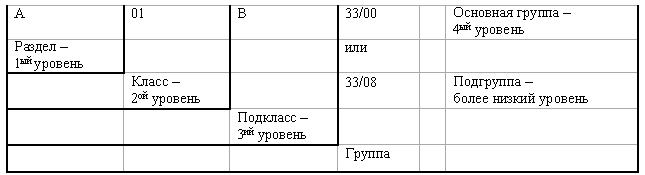 Рисунок 1 – Пример формирования индексаРазличные виды поискаПоиск на новизну. Цель «поиска на новизну» – установление новизны изобретения или ее отсутствия в патентной заявке.Поиск на патентоспособность или действительность патента. – «Поиск на патентоспособность или действительность» проводится для выявления документов, релевантных не только в отношении новизны, но также и в отношении других критериев патентоспособности, например, наличие или отсутствие изобретательского шага (т.е. является или не является очевидным предполагаемое изобретение) или достижение полезных результатов или технического прогресса. Поиск на патентную чистоту. Задача этого вида поиска – определить, предоставляет ли существующий патент исключительные права, включая промышленную реализацию данного объекта или какой-либо его части.Информационный поиск. - Информационный поиск проводится с целью ознакомить пользователя информации с уровнем развития техники в конкретной области.4.2 Рубрикатор научно-технической информации (ГРНТИ), ГОСТ Р 7.0.49-2007Рубрикатор представляет собой иерархическую классификационную систему с универсальным тематическим охватом отраслей науки, техники, экономики и человеческой деятельности. Рубрикатор имеет три уровня иерархии. Рубрики снабжены аппаратом ссылок и примечаний, отражающим перекрёстные связи между ветвями классификационного дерева.Пример:70 Водное хозяйство (1 уровень)70.21 Оросительные системы (2 уровень)70.21.31 Виды орошения (3 уровень)Рубрикатор предназначен для:определения тематического охвата информационных служб, систем, ресурсов;формирования информационных массивов и органах НТИ с целью обмена;систематизации материалов в информационных изданиях;индексирования документов и поиска их по рубрикам;адресации запросов в информационных сетях;выполнения нормативной функции при разработке и совершенствовании локальных рубрикаторов;выполнения функции языка-посредника между другими классификационными системами (УДК, МПК, ББК и др.), используемыми в автоматизированных информационных системах.4.3 Библиотечно-Библиографическая Классификация (ББК)ББК - предназначен для организации библиотечных фондов, систематических каталогов и картотек.Основная задача - раскрыть содержание произведений печати, представить их в виде стройной научно обоснованной системы знаний и этим максимально облегчить читателю использование библиотечных фондов.Принципиальные основы ББК1. Классификация наук и явлений, базируется на принципах объективности и развития.2. Она выражается в определенной субординации наук, согласно классификации видов материи и форм ее движения, в переходе от низшего к высшему, от простого к сложному.3. В ней представлены не только система наук, но и система объектов, изучаемых науками, не только научные понятия, проблемы, дисциплины, но и факты, события, проблемы общественной жизни, отрасли практической деятельности, виды искусстваВиды структур таблиц ББК1. Структура основных таблиц ББКПервый ряд основных таблиц — семь отделов, разделён на подотделы, составляющие второй ряд делений, подотделы, в результате последующего дробления образуют третий ряд делений и так далее.Пример:1	Общенаучное и междисциплинарное знание2	Естественные науки3	Техника. Технические науки4	Сельское и лесное хозяйство. Сельскохозяйственные и лесохозяйственные науки5	Здравоохранение. Медицинские науки6/8	Общественные и гуманитарные науки9	Литература универсального содержания2. Структура общих типовых делений (ОТД)ОТД подразделяются на три вида:Тематические, обозначающие повторяющиеся во всех или многих отраслях знания признаки содержания произведений печати;Формальные, характеризующие форму и назначение произведений печати;Территориальные, отражающие систему территориальных понятий; политических, политико-административных, а также неадминистративных.Пример81.2РОрфографический словарь русского языка. — М., Рус. яз.,1978.81 — «Языкознание»81.2 — «Частное языкознание. Языки мира»81.2Р — «Русский язык»3. Структура специальных типовых деленийПомимо типовых делений, имеющих одинаковое значение во всех отделах «Таблиц», внутри «Основных делений классификации» существуют специальные типовые деления (СТД). Специальные типовые деления разработаны во многих отделах ББК, они присоединяются к индексу основных таблиц через дефис.Пример:81.2Р-4Орфографический словарь русского языка. — М., Рус. яз.,1978.81 — «Языкознание»81.2 — «Частное языкознание. Языки мира»81.2Р — «Русский язык»81.2Р-4 — «Русский язык. Словари».4. Алфавитно-предметный указатель (АПУ)Пример алфавитно-предметного указателя приведен в таблице 4.Таблица 4 Алфавитно-предметного указателя4.4 Универсально десятичный классификатор (УДК), ГОСТ 7.90—2007Универсальная десятичная классификация (УДК) — система классификации информации, используется для систематизации произведений науки, литературы иискусства, периодической печати, различных видов документов и организации картотек.Центральной частью УДК являются основные таблицы, охватывающие всю совокупность знаний и построенные по иерархическому принципу деления от общего к частному с использованием цифрового десятичного кода. Таблицы УДК состоят из следующих частей:Структура, свойства и принципы УДКМетодические указания по применению УДКОсновные разделы УДКАлфавитно-предметные указатели (АПУ) к основным разделам УДКВспомогательные таблицы УДКАлфавитно-предметные указатели к вспомогательным таблицамОсновные деления УДК:0. Общий отдел. Наука и знание. Информация. Документация. Библиотечное дело. Организации. Публикации в целом1. Философия. Психология2. Религия. Богословие3. Общественные науки4. (Резерв для будущего применения.) Свободен с 1962 г., содержание перенесено в отдел 8.5. Математика. Естественные науки6. Прикладные науки. Медицина. Технология7. Искусство. Фотография. Музыка. Игры. Спорт8. Языкознание. Лингвистика. Художественная литература. Литературоведение9. География. Биографии. ИсторияЗнаки соединенияЗнаки + и /Индексы, следующие за этими знаками, не являются определителями. Однако эти знаки приведены здесь, чтобы показать их особое место в порядке следования знаков и объяснить их применение.Знак присоединения + (плюс, произносится "и") применяется тогда, когда содержание документа не может быть выражено одним индексом. В этом случае два (или более) индекса соединяются знаком +, например622+669 Горное дело и металлургия(7+8) Северная и Южная АмерикаЗнак распространения / (косая черта, произносится "до") применяется тогда, когда содержание документа можно выразить с помощью нескольких индексов, следующих друг за другом в десятичном ряду. В этом случае первый и последний индексы соединяются знаком /, например592/599 Систематическая зоология(вместо 582+593+...+599)669.2/.8 Металлургия цветных металлов(вместо 669.2+669.3+...+669.8)Знак / (косая черта) в последовательном ряду знаков стоит непосредственно перед простым индексом.Знак простого отношения : (двоеточие)Двоеточие применяется для выражения общих отношений, отношений соподчинения и обратимых отношений, т.е. когда А:В и В:А имеют одно и то же значение или когда не требуется уточнение вида отношений между понятиями, например17:7 Взаимоотношения этики и искусства. Этика по отношению к искусству7:17 Взаимоотношения искусства и этики. Искусство по отношению к этике341.63(44:450) Международный арбитраж между Францией и Италией341.63(450:44) Международный арбитраж между Италией и ФранциейЗнак группирования [...] (квадратные скобки)Квадратные скобки применяются в качестве алгебраического обозначения группы из двух или более индексов, связанных между собой знаками + или :, с целью отражения какого-либо понятия, если эти индексы подразделяются дальше при помощи двоеточия или определителей (общих или специальных),например061.1(100):[54+66] Международный союз теоретической и прикладной химии[622+669](485):31 или31:[622+669](485) Статистика горного дела и металлургии в Швеции004.3:[621.771.016.3:669.14] Применение ЭВМ при холодной прокатке сталиЗнак закрепления последовательности :: (двойное двоеточие)Двойное двоеточие применяется для закрепления определенной последовательности двух или более элементов в составном индексе, особенно при использовании УДК в автоматизированных или механизированных ИПС, например061.1(100)::[54+66] Международный союз теоретической и прикладной химии061.2(100)::002 Международная федерация по документации (МФД)575::576.3 Цитогенетика77.044::355 Военные фотосъемкиЗнак - * звездочка (астериск)а. Звездочка вводит нотацию, не являющуюся нотацией УДК.b. Звездочка следует после индекса УДК для введения слова, символа или номера, заимствованного из другого (помимо УДК) источника, который применен в целях дальнейшего специального подразделения. В этих случаях звездочка служит для обозначения отличия вводимой заимствованной нотации от индексов УДК. Например(492*...) Нидерланды: Территориальное подразделение (далее должен применяться четырехзначный цифровой код из Ned. PTT Piaatsnamencode)523.44*433 Малая планета Эрос (номер по IAU 433)546.42.027*90 Стронций 90 (атомное массовое число изотопа)66-97*С150 Температура 150° в химической технологии (по шкале Цельсия)796.83*кг54 Боксер легчайшего веса - до 54 кг (по международной системе единиц СИ)Везде, где рекомендуется применение заимствованной нотации, следующей за звездочкой, источник должен быть указан в примечании.с. Звездочка может также применяться для отличия разработанной для внутреннего применения нотации, обычно сходной с нотацией УДК и предназначенной для обозначения понятий, отсутствующих в УДК. Потребители, считающие необходимым введение такой нотации, могут выдвинуть предложения о ее включении в УДК. Если такие индексы публикуются, им должна предшествовать звездочка и МФД должна быть информирована.Прямое алфавитное подразделение А/Я или A/ZПри алфавитном подразделении с помощью собственных имен или их аббревиатур и акронимов буквенная нотация может присоединяться непосредственно к индексу УДК без звездочки и специального интервала. Алфавитное подразделение определителей места (табл. 1e) заключается в скобки вместе с определителем. Например(410.174Беркенхед) Город Беркенхед (в графстве-конурбации Мерсисаид)061.5AEG Фирма AEG (ФРГ)597.536Hippocampus Морской конек840Мольер Произведения Мольера929Наполеон-I Биография Наполеона I (Бонапарта)5 Состав информационных ресурсов для органов государСТвенной власти5.1 Состав справочно - информационного фонда на бумажных и пленочных носителях региональных ЦНТИ(виды изданий согласно ГОСТ 7.60-90)Книги и брошюры, энциклопедии, словари, справочники:по технике, фундаментальным наукам;по экономике.Периодические издания-  журналы и газеты:научные;производственно- практические;научно-популярные.Сериальные издания.Промышленные и номенклатурные каталоги на отечественное и зарубежное промышленное оборудование.Технико- экономические нормативы и нормы:СниПы, пособия к СНиПам, СП, СанПиНы, СН, ВСН, РСН, РД, РДС, ВНТП, НПРМ, ЕниР, ПОТ, ТОИ, прейскуранты на производство работ и другие виды нормативных документов.Прейскуранты на материалы, оборудование и изделия.Нормативно-технические документы по стандартизации:ГОСТы;ОСТы;ТУ, КЛП;Стандарты ИСО, СЭВ, МЭК;Р, РД, РГМ.Отечественные и зарубежные патентные документы:патенты РФ;авторские свидетельства СССР;зарубежные патенты;реферативные журналы ИСМ официальные бюллетени: "Изобретения. Полезные  модели ";"Промышленные образцы»;«Товарные знаки»;годовые указатели к информационным бюллетеням;информационный бюллетень официальной регистрации «Программы для ЭВМ. Базы данных. Топологии интегральных микросхем»;СПА: МПК (международная патентная классификация);МКТУ (международная классификация товаров и услуг);МКПО (международная классификация промышленных образцов.).Издания органов НТИ:ВИНИТИ, ИНИОН, ВАСХНИЛ, ВНИИС;реферативные сборники;экспресс-информация;реферативные и библиографические обзоры;информационные листки ЦНТИ РФ и стран СНГ о научно- технических разработках России. Типовые проекты - комплекты конструкторской и технологической документации.Переводы научно- технические.5.2 Состав локальных информационных электронных баз данных региональных ЦНТИКлассификационные системы.Электронные каталоги научно- технических и научных библиотек, органов НТИ, издательств.Научно-технические БД:«Научно- технические разработки России»;Локальные БД реферативной информации системы РАСПРИ;БД нормативных документов по строительству;Патентные базы данных – Патенты России.Адресно-справочные БД (адресные данные предприятий, их продукция, товары и услуги).Справочно - информационные правовые БД.5.3 Состав удаленных информационных ресурсов региональных ЦНТИБиблиотека Белого Дома США  http://www.whitehouse.gov/WH/html/library.htmlБиблиотека Конгресса США   http://lcweb.loc.gov/Библиотека Администрации Президента РФ http://www.maindir.gov.ru/Lib/Библиотека Московского государственного университета http://www.lib.msu.suБиблиотека РАН по естественным наукам (БЕН РАН)  http://ben.irex.ru/Библиотека МГТУ  http://library.bmstu.ru/  Научно-техническая библиотека МЭИ.  http://libr.mpei.ac.ru/  Библиотека МИФИ  http://www.library.mephi.ru/Государственная публичная научно-техническая библиотека http://www.gpntb.ruВИНИТИ http://www.viniti.msk.suГосударственная центральная научная медицинская библиотека (содержит список медицинских библиотек России)  http://www.scsml.rssi.ru/menurus.htmlРоссийская государственная библиотека http://www.rsl.ruВсероссийская государственная библиотека иностранной литературы  http://www.libfl.ru/Российская Книжная Палата   http://www.bookchamber.ru/Библиотека Академии наук   http://ban.pu.ru/Российская национальная библиотека  http://www.nlr.ru/Научная библиотека Санкт-Петербургского университета    http://www.lib.pu.ru/Фундаментальная библиотека Санкт-Петербургского государственного технического университета  http://www.unilib.neva.ru/lib/home.htmlБрянск: Библиотека БГТУ  http://bitmcnit.bryansk.ru/bstu/bibl  Воронеж: Научная библиотека ВГТУ  http://www.vorstu.ac.ru/ruswin/nauka/base/nb.htmlДонецк (Украина): Библиотека Донецкого государственного технического университета http://library.dgtu.donetsk.uaДубна: Научно-техническая библиотека Объединенного института ядерных исследований   http://dbserv.jinr.ru/library/home.htmНовосибирск  Научная библиотека Новосибирского государственного технического университета  http://sunsite.nstu.nsk.su/win/rus/lib/Пермь: Библиотека Пермского государственного технического университета http://www.pstu.ac.ru/library/Государственная публичная научно-техническая библиотека Сибирского отделения РАН http://info.spsl.nsc.ruАктюбинский филиал Республиканской научно-технической библиотеки  http://www.akparat.kz/aontb  Тамбов: Научная библиотека Тамбовского государственного технического университета http://lib.nnn.tstu.ruТомск: Научно-техническая библиотека Томского политехнического университета им. В.А.Обручева  http://www.lib.tpu.ru/Ульяновск: Библиотека Ульяновского государственного технического университета http://library.ulstu.ru/Урал: Зональная научная библиотека Уральского государственного технического университета     http://www.ustu.ru/library/index.htmЧелябинск: Научная библиотека Челябинского государственного технического университета  http://www.lib.tu-chel.ac.ru/  Библиотека Института экономики и организации промышленного производства СО РАН  http://www.ieie.nsc.ru:8101/Ярославль: Центральная научно- техническая библиотека ЦНТИ   www.csti.yar.ru5.4 Информационные ресурсы органов научно-технической информацииИнформационные ресурсы органов государственной системы научно-технической информации приведены в таблицы 5.Таблица 5 Информационные ресурсы органов ГСНТИ5.5 Информационные ресурсы распределенной сети ИнтернетМеждународная сеть научно- технической информации STN International http:// www.fiz-karlsruhe.de ; http://www.stn-international.ru/.Журналы издательство Ланге унд Шпрингер  http://www.springer.de.Журналы издательства “Эльзевир” http://www.elsevier.nl.Система Ebsco http://search.global.epnet.com/.Электронная библиотека России http://elibrary.ru.ЭнергосбережениеРеализация организационных, правовых, технических, технологических, экономических и иных мер, направленных на уменьшение объема используемых энергетических ресурсов при сохранении соответствующего полезного эффекта от их использования (в том числе объема произведенной продукции, выполненных работ, оказанных услуг)Энергетическая эффективностьХарактеристики, отражающие отношение полезного эффекта от использования энергетических ресурсов к затратам энергетических ресурсов, произведенным в целях получения такого эффекта, применительно к продукции, технологическому процессу, юридическому лицу, индивидуальному предпринимателюЭнергоэффективностьТехнический показатель, отражающий эффективность использование энергии в производсте. Обычно основным индикатором энергоэффективности служит энергоемкость.ЦНТИЦентры научно-технической информацииГСНТИГосударственная система научно-технической информацииОГВОрганы государственной властиОМСУОрганы местного самоуправленияЖКХЖилищно-коммунальное хояйствоГОСТГосударственный стандартНТИНаучно-технической информацииРАНРоссийская академия наукФАПСИФедеральное агентство правительственной связи и информацииМПКМеждународный патентный классификаторГРНТИГосударственный рубрикатор научно-технической информацииББКБиблиотечно-Библиографическая КлассификацияУДКУниверсально десятичный классификаторОТДСтруктура общих типовых деленийСТДСпециальные типовые деленияАПУАлфавитно-предметный указательСниПыСтроительные нормы и правилаТУТехнические условияМКТУМеждународная классификация товаров и услугМКПОМеждународная классификация промышленных образцовБДБаза данныхСанПиНСанитарные правила и нормыОСТОтраслевой стандартСПСвод правилСНСтроительные нормыВСНВедомственные строительные нормыРСНРесурсные сметные нормыРДРуководящие документыВНТПВедомственные нормы технологического проектированияНПРМНормативные показатели расхода материаловЕниРЕдиные нормы и расценкиПОТПравила по охране трудаТОИОтраслевые типовые инструкций по охране трудаКЛПКаталожный листок продукцииИСОМеждународной организации по стандартизацииМЭКМеждународная электротехническая комиссияЭВМЭлектронная вычислительная машинаФГУПФедеральное государственное унитарное предприятиеФГБУФедеральное государственное бюджетное учреждениеВИНИТИВсероссийский институт научной и технической информацииСНГСоюз народных государствПример анкетыПример анкетыДля опроса руководителей структурных подразделений Правительства Пермского краяДля опроса руководителей структурных подразделений Правительства Пермского краяРуководителю департаментаРуководителю департаментаУважаемый ___________________________!Уважаемый ___________________________!Для организации  информационного обслуживания ______________ (Указать наименование учреждения(подразделения)) просим Вас сообщить (сделать отметки), в каких видах справочно-информационного обслуживания, по какой тематике заинтересованы сотрудники Вашего департамента (управления, отдела), а также формы предоставления информации и способы её доставки. Предлагаемая номенклатура услуг приводится ниже.Для организации  информационного обслуживания ______________ (Указать наименование учреждения(подразделения)) просим Вас сообщить (сделать отметки), в каких видах справочно-информационного обслуживания, по какой тематике заинтересованы сотрудники Вашего департамента (управления, отдела), а также формы предоставления информации и способы её доставки. Предлагаемая номенклатура услуг приводится ниже.Ответственный за информационное обеспечениеОтветственный за информационное обеспечение___________________________________(Ф.И.О.)___________________________________(Ф.И.О.)Телефоны для справок: ___________E-mail: __________________ПриложениеПриложениеПриложениеПриложениеПриложениеПриложениеПриложениеНоменклатура предлагаемых справочно - информационных услугНоменклатура предлагаемых справочно - информационных услугНоменклатура предлагаемых справочно - информационных услугНоменклатура предлагаемых справочно - информационных услугНоменклатура предлагаемых справочно - информационных услугНоменклатура предлагаемых справочно - информационных услугНоменклатура предлагаемых справочно - информационных услугСделайте отметки в интересующих позицияхСделайте отметки в интересующих позицияхСделайте отметки в интересующих позицияхСделайте отметки в интересующих позицияхСделайте отметки в интересующих позицияхСделайте отметки в интересующих позицияхОбслуживание в читальном зале Центральной научно- технической библиотеки (ЦНТБ) ЦНТИ, краевой и муниципальных публичных библиотеках.Обслуживание в читальном зале Центральной научно- технической библиотеки (ЦНТБ) ЦНТИ, краевой и муниципальных публичных библиотеках.Обслуживание в читальном зале Центральной научно- технической библиотеки (ЦНТБ) ЦНТИ, краевой и муниципальных публичных библиотеках.Обслуживание в читальном зале Центральной научно- технической библиотеки (ЦНТБ) ЦНТИ, краевой и муниципальных публичных библиотеках.Обслуживание в читальном зале Центральной научно- технической библиотеки (ЦНТБ) ЦНТИ, краевой и муниципальных публичных библиотеках.Адресная информация об отечественных предприятиях, иностранных фирмах и представительствах иностранных фирм и производимой ими продукции.Адресная информация об отечественных предприятиях, иностранных фирмах и представительствах иностранных фирм и производимой ими продукции.Адресная информация об отечественных предприятиях, иностранных фирмах и представительствах иностранных фирм и производимой ими продукции.Адресная информация об отечественных предприятиях, иностранных фирмах и представительствах иностранных фирм и производимой ими продукции.Адресная информация об отечественных предприятиях, иностранных фирмах и представительствах иностранных фирм и производимой ими продукции.Предоставление тематической подборки документов по вопросам энергосбережения и повышения энергетической эффективности, энергосберегающим технологиям, энергоэффективным проектам, типовых (пилотных) проектов  и другой актуальной тематике.Предоставление тематической подборки документов по вопросам энергосбережения и повышения энергетической эффективности, энергосберегающим технологиям, энергоэффективным проектам, типовых (пилотных) проектов  и другой актуальной тематике.Предоставление тематической подборки документов по вопросам энергосбережения и повышения энергетической эффективности, энергосберегающим технологиям, энергоэффективным проектам, типовых (пилотных) проектов  и другой актуальной тематике.Предоставление тематической подборки документов по вопросам энергосбережения и повышения энергетической эффективности, энергосберегающим технологиям, энергоэффективным проектам, типовых (пилотных) проектов  и другой актуальной тематике.Предоставление тематической подборки документов по вопросам энергосбережения и повышения энергетической эффективности, энергосберегающим технологиям, энергоэффективным проектам, типовых (пилотных) проектов  и другой актуальной тематике.Подготовка аналитических материалов определенной тематики по заявке пользователей.Подготовка аналитических материалов определенной тематики по заявке пользователей.Подготовка аналитических материалов определенной тематики по заявке пользователей.Подготовка аналитических материалов определенной тематики по заявке пользователей.Подготовка аналитических материалов определенной тематики по заявке пользователей.Тематические патентные подборки по теме; патентно-информационный поиск на определение технического уровня объектов, патентной чистоты, новизны; оформление заявок на предполагаемые изобретения, товарные знаки; консультации по вопросу правовой охраны объектов интеллектуальной собственности; копирование патентных документов; работа с электронной базой данных  “Патенты России”.Тематические патентные подборки по теме; патентно-информационный поиск на определение технического уровня объектов, патентной чистоты, новизны; оформление заявок на предполагаемые изобретения, товарные знаки; консультации по вопросу правовой охраны объектов интеллектуальной собственности; копирование патентных документов; работа с электронной базой данных  “Патенты России”.Тематические патентные подборки по теме; патентно-информационный поиск на определение технического уровня объектов, патентной чистоты, новизны; оформление заявок на предполагаемые изобретения, товарные знаки; консультации по вопросу правовой охраны объектов интеллектуальной собственности; копирование патентных документов; работа с электронной базой данных  “Патенты России”.Тематические патентные подборки по теме; патентно-информационный поиск на определение технического уровня объектов, патентной чистоты, новизны; оформление заявок на предполагаемые изобретения, товарные знаки; консультации по вопросу правовой охраны объектов интеллектуальной собственности; копирование патентных документов; работа с электронной базой данных  “Патенты России”.Тематические патентные подборки по теме; патентно-информационный поиск на определение технического уровня объектов, патентной чистоты, новизны; оформление заявок на предполагаемые изобретения, товарные знаки; консультации по вопросу правовой охраны объектов интеллектуальной собственности; копирование патентных документов; работа с электронной базой данных  “Патенты России”.Рекламно - информационные листки о внедренных на предприятиях и в организациях бюджетной сферы и ЖКХ новых технологиях, образцах продукции, оборудования.Рекламно - информационные листки о внедренных на предприятиях и в организациях бюджетной сферы и ЖКХ новых технологиях, образцах продукции, оборудования.Рекламно - информационные листки о внедренных на предприятиях и в организациях бюджетной сферы и ЖКХ новых технологиях, образцах продукции, оборудования.Рекламно - информационные листки о внедренных на предприятиях и в организациях бюджетной сферы и ЖКХ новых технологиях, образцах продукции, оборудования.Рекламно - информационные листки о внедренных на предприятиях и в организациях бюджетной сферы и ЖКХ новых технологиях, образцах продукции, оборудования.Информационное тематическое обслуживание в автоматизированных системах поиска и распространения информации (научно-технической информации,  реферативных журналов, патентной информации, законодательных и нормативно-правовых актов и др.).Информационное тематическое обслуживание в автоматизированных системах поиска и распространения информации (научно-технической информации,  реферативных журналов, патентной информации, законодательных и нормативно-правовых актов и др.).Информационное тематическое обслуживание в автоматизированных системах поиска и распространения информации (научно-технической информации,  реферативных журналов, патентной информации, законодательных и нормативно-правовых актов и др.).Информационное тематическое обслуживание в автоматизированных системах поиска и распространения информации (научно-технической информации,  реферативных журналов, патентной информации, законодательных и нормативно-правовых актов и др.).Информационное тематическое обслуживание в автоматизированных системах поиска и распространения информации (научно-технической информации,  реферативных журналов, патентной информации, законодательных и нормативно-правовых актов и др.).Подборка и копирование научно- технической документации (НТД) по теме заказчика: государственные, отраслевые и международные стандарты, технические условия, строительные нормы и правила, инструктивные и другие нормативные документы органов Ростехнадзора и др.Подборка и копирование научно- технической документации (НТД) по теме заказчика: государственные, отраслевые и международные стандарты, технические условия, строительные нормы и правила, инструктивные и другие нормативные документы органов Ростехнадзора и др.Подборка и копирование научно- технической документации (НТД) по теме заказчика: государственные, отраслевые и международные стандарты, технические условия, строительные нормы и правила, инструктивные и другие нормативные документы органов Ростехнадзора и др.Подборка и копирование научно- технической документации (НТД) по теме заказчика: государственные, отраслевые и международные стандарты, технические условия, строительные нормы и правила, инструктивные и другие нормативные документы органов Ростехнадзора и др.Подборка и копирование научно- технической документации (НТД) по теме заказчика: государственные, отраслевые и международные стандарты, технические условия, строительные нормы и правила, инструктивные и другие нормативные документы органов Ростехнадзора и др.Работа со спецлитературой (промкаталоги, справочники и т.п.).Работа со спецлитературой (промкаталоги, справочники и т.п.).Работа со спецлитературой (промкаталоги, справочники и т.п.).Работа со спецлитературой (промкаталоги, справочники и т.п.).Работа со спецлитературой (промкаталоги, справочники и т.п.).Поиск международной (зарубежной) информации в сети STN International - научно- технической, патентной, в том числе зарубежных патентов, бизнес- информации.Поиск международной (зарубежной) информации в сети STN International - научно- технической, патентной, в том числе зарубежных патентов, бизнес- информации.Поиск международной (зарубежной) информации в сети STN International - научно- технической, патентной, в том числе зарубежных патентов, бизнес- информации.Поиск международной (зарубежной) информации в сети STN International - научно- технической, патентной, в том числе зарубежных патентов, бизнес- информации.Поиск международной (зарубежной) информации в сети STN International - научно- технической, патентной, в том числе зарубежных патентов, бизнес- информации.Поиск международной (зарубежной) информации в специализированной информационной системе документов в области химии- FIZ CHEMIE BERLIN и др.Поиск международной (зарубежной) информации в специализированной информационной системе документов в области химии- FIZ CHEMIE BERLIN и др.Поиск международной (зарубежной) информации в специализированной информационной системе документов в области химии- FIZ CHEMIE BERLIN и др.Поиск международной (зарубежной) информации в специализированной информационной системе документов в области химии- FIZ CHEMIE BERLIN и др.Поиск международной (зарубежной) информации в специализированной информационной системе документов в области химии- FIZ CHEMIE BERLIN и др.Федеральные и региональные законодательные и нормативные акты.Федеральные и региональные законодательные и нормативные акты.Федеральные и региональные законодательные и нормативные акты.Федеральные и региональные законодательные и нормативные акты.Федеральные и региональные законодательные и нормативные акты.Комплекты документов для предпринимателей на всех этапах деятельности.Комплекты документов для предпринимателей на всех этапах деятельности.Комплекты документов для предпринимателей на всех этапах деятельности.Комплекты документов для предпринимателей на всех этапах деятельности.Комплекты документов для предпринимателей на всех этапах деятельности.Оказание услуг по оформлению кабинета по охране труда методической, справочной, нормативной литературой, плакатами.Оказание услуг по оформлению кабинета по охране труда методической, справочной, нормативной литературой, плакатами.Оказание услуг по оформлению кабинета по охране труда методической, справочной, нормативной литературой, плакатами.Оказание услуг по оформлению кабинета по охране труда методической, справочной, нормативной литературой, плакатами.Оказание услуг по оформлению кабинета по охране труда методической, справочной, нормативной литературой, плакатами.Услуги юриста, патентоведа, переводчика.Услуги юриста, патентоведа, переводчика.Услуги юриста, патентоведа, переводчика.Услуги юриста, патентоведа, переводчика.Услуги юриста, патентоведа, переводчика.Обучение и повышение квалификацииОбучение и повышение квалификацииОбучение и повышение квалификацииОбучение и повышение квалификацииОбучение и повышение квалификацииОбучение и повышение квалификацииОбучение и повышение квалификацииОбучение на семинарах по вопросам энергосбережения и повышения энергетической эффективности, энергосберегающим технологиям, энергоэффективным проектам, типовых (пилотных) проектов  и другой актуальной тематике по вопросам энергосбережения, с предоставлением комплекта документов.Обучение на семинарах по вопросам энергосбережения и повышения энергетической эффективности, энергосберегающим технологиям, энергоэффективным проектам, типовых (пилотных) проектов  и другой актуальной тематике по вопросам энергосбережения, с предоставлением комплекта документов.Обучение на семинарах по вопросам энергосбережения и повышения энергетической эффективности, энергосберегающим технологиям, энергоэффективным проектам, типовых (пилотных) проектов  и другой актуальной тематике по вопросам энергосбережения, с предоставлением комплекта документов.Обучение на семинарах по вопросам энергосбережения и повышения энергетической эффективности, энергосберегающим технологиям, энергоэффективным проектам, типовых (пилотных) проектов  и другой актуальной тематике по вопросам энергосбережения, с предоставлением комплекта документов.Обучение на семинарах по вопросам энергосбережения и повышения энергетической эффективности, энергосберегающим технологиям, энергоэффективным проектам, типовых (пилотных) проектов  и другой актуальной тематике по вопросам энергосбережения, с предоставлением комплекта документов.Краткосрочное повышение квалификации по вопросам энергосбережения и повышения энергетической эффективности.Краткосрочное повышение квалификации по вопросам энергосбережения и повышения энергетической эффективности.Краткосрочное повышение квалификации по вопросам энергосбережения и повышения энергетической эффективности.Краткосрочное повышение квалификации по вопросам энергосбережения и повышения энергетической эффективности.Краткосрочное повышение квалификации по вопросам энергосбережения и повышения энергетической эффективности.Проведение консультаций по вопросам энергосбережения и повышения энергетической эффективности, энергосберегающим технологиям, энергоэффективным проектам, типовых (пилотных) проектов  и другой актуальной тематике.Проведение консультаций по вопросам энергосбережения и повышения энергетической эффективности, энергосберегающим технологиям, энергоэффективным проектам, типовых (пилотных) проектов  и другой актуальной тематике.Проведение консультаций по вопросам энергосбережения и повышения энергетической эффективности, энергосберегающим технологиям, энергоэффективным проектам, типовых (пилотных) проектов  и другой актуальной тематике.Проведение консультаций по вопросам энергосбережения и повышения энергетической эффективности, энергосберегающим технологиям, энергоэффективным проектам, типовых (пилотных) проектов  и другой актуальной тематике.Проведение консультаций по вопросам энергосбережения и повышения энергетической эффективности, энергосберегающим технологиям, энергоэффективным проектам, типовых (пилотных) проектов  и другой актуальной тематике.Специализированные выставки и рекламные кампанииСпециализированные выставки и рекламные кампанииСпециализированные выставки и рекламные кампанииСпециализированные выставки и рекламные кампанииСпециализированные выставки и рекламные кампанииСпециализированные выставки и рекламные кампанииСпециализированные выставки и рекламные кампанииОрганизация специализированных выставокОрганизация специализированных выставокОрганизация специализированных выставокОрганизация специализированных выставокОрганизация специализированных выставокОрганизация и проведение презентацийОрганизация и проведение презентацийОрганизация и проведение презентацийОрганизация и проведение презентацийОрганизация и проведение презентацийОрганизация рекламной кампанииОрганизация рекламной кампанииОрганизация рекламной кампанииОрганизация рекламной кампанииОрганизация рекламной кампанииФорма предоставления информации:Форма предоставления информации:Форма предоставления информации:Форма предоставления информации:Форма предоставления информации:Форма предоставления информации:Форма предоставления информации:1. В печатном виде1. В печатном виде2. В электронном видеБланк - заказ на информационный поискБланк - заказ на информационный поискБланк - заказ на информационный поискБланк - заказ на информационный поискБланк - заказ на информационный поискБланк - заказ на информационный поискБланк - заказ на информационный поискБланк - заказ на информационный поискБланк - заказ на информационный поискОрганизацияОрганизацияОрганизацияОрганизацияФ.И.О. заказчикаФ.И.О. заказчикаФ.И.О. заказчикаФ.И.О. заказчикаДолжностьДолжностьДолжностьДолжностьТелефон заказчикаТелефон заказчикаТелефон заказчикаТелефон заказчикаФаксФаксФаксФаксE-mailE-mailE-mailE-mailМатериал выслать по адресуМатериал выслать по адресуМатериал выслать по адресуМатериал выслать по адресуДата оформления заказаДата оформления заказаДата оформления заказаДата оформления заказаДата выполнения заказаДата выполнения заказаДата выполнения заказаДата выполнения заказаФормулировка запросаФормулировка запросаФормулировка запросаФормулировка запросаКлассификационные индексы (УДК, МКИ)Классификационные индексы (УДК, МКИ)Классификационные индексы (УДК, МКИ)Классификационные индексы (УДК, МКИ)Классификационные индексы (УДК, МКИ)Классификационные индексы (УДК, МКИ)Классификационные индексы (УДК, МКИ)Поисковые термины, слова - синонимы, ключевые слова:Поисковые термины, слова - синонимы, ключевые слова:Поисковые термины, слова - синонимы, ключевые слова:Поисковые термины, слова - синонимы, ключевые слова:Поисковые термины, слова - синонимы, ключевые слова:Поисковые термины, слова - синонимы, ключевые слова:Поисковые термины, слова - синонимы, ключевые слова:Поисковые термины, слова - синонимы, ключевые слова:Поисковые термины, слова - синонимы, ключевые слова:На русском языкеНа русском языкеНа английском языкеНа английском языкеГлубина поискаГлубина поискаС _____ года по _____ годС _____ года по _____ годС _____ года по _____ годС _____ года по _____ годС _____ года по _____ годС _____ года по _____ годС _____ года по _____ годИнтересующие источники:Интересующие источники:Интересующие источники:Интересующие источники:Интересующие источники:Интересующие источники:Интересующие источники:Интересующие источники:Интересующие источники:РоссийскиеЗарубежныеЗарубежныеЗарубежныеСледующих странСледующих странСледующих странСледующих странСледующих странДополнительные требованияДополнительные требованияДополнительные требованияДополнительные требованияДополнительные требованияРезультат поиска предоставляется в виде:                                        Вид оплаты:Полный текст           В печатном виде                    Договор        Реферат                     В электронном виде              БезналичныйАннотация                В E-mail –сообщении            Наличный Справка                     В виде  факсаДокладРезультат поиска предоставляется в виде:                                        Вид оплаты:Полный текст           В печатном виде                    Договор        Реферат                     В электронном виде              БезналичныйАннотация                В E-mail –сообщении            Наличный Справка                     В виде  факсаДокладРезультат поиска предоставляется в виде:                                        Вид оплаты:Полный текст           В печатном виде                    Договор        Реферат                     В электронном виде              БезналичныйАннотация                В E-mail –сообщении            Наличный Справка                     В виде  факсаДокладРезультат поиска предоставляется в виде:                                        Вид оплаты:Полный текст           В печатном виде                    Договор        Реферат                     В электронном виде              БезналичныйАннотация                В E-mail –сообщении            Наличный Справка                     В виде  факсаДокладРезультат поиска предоставляется в виде:                                        Вид оплаты:Полный текст           В печатном виде                    Договор        Реферат                     В электронном виде              БезналичныйАннотация                В E-mail –сообщении            Наличный Справка                     В виде  факсаДокладРезультат поиска предоставляется в виде:                                        Вид оплаты:Полный текст           В печатном виде                    Договор        Реферат                     В электронном виде              БезналичныйАннотация                В E-mail –сообщении            Наличный Справка                     В виде  факсаДокладРезультат поиска предоставляется в виде:                                        Вид оплаты:Полный текст           В печатном виде                    Договор        Реферат                     В электронном виде              БезналичныйАннотация                В E-mail –сообщении            Наличный Справка                     В виде  факсаДокладРезультат поиска предоставляется в виде:                                        Вид оплаты:Полный текст           В печатном виде                    Договор        Реферат                     В электронном виде              БезналичныйАннотация                В E-mail –сообщении            Наличный Справка                     В виде  факсаДокладРезультат поиска предоставляется в виде:                                        Вид оплаты:Полный текст           В печатном виде                    Договор        Реферат                     В электронном виде              БезналичныйАннотация                В E-mail –сообщении            Наличный Справка                     В виде  факсаДокладТермин АПУИндекс таблиц ББККовка34.623Ковры как предмет прикладного искусства85.126Ковры, производство37.273Кодирование32.811.4Кожа28.706Кожа, болезни55.83Кожа, гигиена51.204.1Кожаные изделия37.256http://www.viniti.ruВсероссийский институт научной и технической информацииРеферативно-библиографическая политематическая База данных (26 тематических фрагментов и 240 разделов) Каталог поступлений научно-технической литературы База данных основных периодических изданий База структурных данных по химии База сведений "Аналитика" http://www.rntd.citis.ruФГАНУ «Центр информационных технологий и систем органов исполнительной власти»База данных Информационные карты отчетов о НИР и ОКРБаза данных "Информационные карты кандидатских, докторских диссертаций" Рубрикатор ГРНТИ (углубленная версия ВНТИЦ) База данных "Оперативная информация о вновь начинаемых НИР" База данных "Организации" (выполняющие НИР и ОКР) База данных "Научные кадры высшей квалификации" (ученые, защитившие диссертации на соискание ученой степени доктора наук) http://www.gpntb.ruГосударственная публичная научно-техническая библиотека РоссииБаза данных "Электронный каталог ГПНТБ России" База данных "Фонд опубликованных алгоритмов и программ ГПНТБ" База данных "Зарубежные журналы" База данных "АДР-3" (адресно-справочная информация по издательствам России" База данных по "серой" литературе, поступающей в фонд ГПНТБ Специализированная локальная База данных "Научно-исследовательские институты и организации" Специализированная локальная База данных "Библиотеки и библиотечные ассоциации" База данных "Государственный Рубрикатор научно-технической информации" (углубленная версия ГПНТБ с справочно-ссылочным аппаратом и индексами УДК) База данных "Рубрикатор фонда алгоритмов и программ ГПНТБ России" База данных "КомВест" - Компьютерный вестник База данных по онлайновым изданиям "Виртуальная библиотека" База данных "Библиотеки России и СНГ" База данных "Кто есть кто в библиотечном информационном мире России и СНГ" Материалы международных конференций "Крым" (1994-2002 гг) Путеводитель по фондам научно-технических библиотек http://www.spsl.nsc.ruГосударственная публичная научно-техническая библиотека Сибирского отделения Российской академии наук База данных "Электронный каталог ГПНТБ СО РАН" http://www.vniiki.ruРоссийский научно-технический центр информации по стандартизации, метрологии и оценке соответствия, ФГУП «Стандартинформ»База данных "Нормативные документы"База данных "Терминология" (многоязычные словари, информация по стандартизованным терминам и определениям) База данных "Классификация" (библиографическая и полнотекстовая информация по общероссийским классификаторам) http://inforeg.ru/ФГУП Научно-технический центр "Информрегистр"База данных "Электронный каталог Государственного регистра баз и банков данных" База данных "Библио-норматив" (нормативно-технические и правовые документы в области информатизации и библиотечного дела" Каталог "Российские электронные издания" Каталог "Где найти адрес?" http://www.rupto.ruФедеральная служба по интеллектуальной собственности (РОСПАТЕНТ)База данных "Описание изобретений к патентам Российской Федерации" База данных "Рефераты (формулы) описаний изобретений к заявкам на выдачу патентов и к патентам Российской Федерации" База данных "Библиографическая база данных (указатель) действующих патентов Российской Федерации" База данных - Реестр "Информация о промышленных образцах, зарегистрированных в Российской Федерации" База данных ведения о публикациях отечественных охранных документов" База данных "Правовая охрана интеллектуальной собственности: отечественные и зарубежные публикации" База данных "Каталог описаний изобретений США" http://www.fips.ruФедеральный институт промышленной собственности (ФИПС)Базы данных (реферативные и полнотекстовые) по изобретениям База данных по полезным моделям База данных о товарных знаках http://www.vimi.ruФедеральное государственное унитарное предприятие "Всероссийский научно-исследовательский институт межотраслевой информации- федеральный информационно-аналитический центр оборонной промышленности" (ВИМИ)База данных "Интегрированная ретроспективная БД" База данных "ИНФОГОС" Сведения о конкурсах на госзакупки НИОКР по различным ФЦП Нормативно-правовые документы, пред-назначенные для участников конкурса Аналитическая информация Результаты мониторинга выполнения НИОКР: Реестр поставщиков; Реестр контрактов; Реестр отчетов об исполнении контрактов; Справочная информация (классификаторы и др.) База данных "Продукция предприятий оборонного комплекса" База данных "Оборудование для переработки и производства продуктов питания" База данных "Оборудование энергообеспечения" База данных "Медицинская техника" База данных "Инновационные предприятия России" База данных "Технические средства охраны безопасности" База данных "Системы и приборы контроля и учета электроэнергии, теплоэнергии, газа, водорасхода" База данных "Оборудование жизнеобеспечения малоэтажного строительства" База данных "НИОКР, прошедшие госрегистрацию и учет во ФГУП "ВИМИ" База данных "НИОКР оборонного комплекса, выполненные по федеральным целевым программам" База данных "Конкурсные НИОКР" www.inion.ruИнститут научной информации по общественным наукам РАН"База данных по социальным и гуманитарным наукам" База данных "Экономические реформы" База данных "Банковское дело" База данных "Приватизация" База данных "Космос" База данных "Политология" База данных "Национальные отношения и национальная политика" База данных "Страхование" База данных "Масонство" База данных "Монархия" База данных "Миграция" База данных "Федерализм" База данных "Русская идея" База данных "Местные органы власти" База данных "Служба в вооруженных силах иностранных государств" База данных "Экология" http://informelectro.ru/ФГУП Институт промышленного развития "Информэлектро"База данных "Промышленные каталоги на электротехнические изделия" Адресно-справочная база данных субъектов рынка электротехнической продукции База данных "Промышленные каталоги на DDR электротехнические изделия и оборудование" База данных "Реестр электротехнических изделий" База данных "Цены на российском рынке электротехнической продукции" База данных "Энергосбережение" (изделия, оборудование, технологии, нормативно-правовая база по энергосбережению). База данных "Отраслевая наука России" - реестр научных организаций с характеристикой научно-технического потенциала. База данных "Инновационные проекты" - более 1000 проектов Промышленный комплекс России - статистические данные и технико-экономические показатели предприятий, комплексов, отраслей, товарных рынков. Газеты: "Контакты", "Промышленное обозрение", бюллетень "Промышленность - 100 новостей", журналы: "Конкурс", "Инвестиции в России". Основным информационным ресурсом портала ПРОМИНФО должна стать интегрированная база данных (метабаза) "Промышленный комплекс России", формирование которой возможно только во взаимодействии с другими порталами Минпромнауки и федеральными институтами, такими как: ВНТИЦЕНТР, МЦНТИ, организациями Гостандарта, Минсвязи, Минюста, Роспатента, Российской академией наук. www.rosinf.ruФГБУ Российское энергетическое агентство Минэнерго РФБаза данных (полнотекстовая) "Научно-технические разработки России" База данных (адресно-справочная) "Промышленная продукция России" Полнотекстовая База данных "Энергосбережение России" Полнотекстовая мультимедийная база данных - выставка интеллектуальных объектов регионов России (ПМБД "Интеллект") Web-ресурсы региональных центров научно-технической информации www.bookchamber.ruРоссийская Книжная палатаБаза данных "Книги и брошюры" Книги с 1978-1999 вышедшие в СССР/России Книги в наличии и печати Новые книги России Книги в производстве Наш книготорг База данных "Газетные статьи" База данных "Журналы" http://www.benran.ru/Библиотека по естественным наукам Российской академии наук (БЕН)"База данных журнальные поступления в ЦБС БЕН" "База данных по иностранным книгам" "База данных по отечественным книгам" http://www.rfgf.ru/ФГУ НПП "Российский Федеральный Геологический Фонд"Базы данных Банки данных Банки моделей Цифровые карты Автоматизированные архивы Цифровые отчеты Цифровые атласы http://www.meteo.ruФГУП «Всероссийский научно-исследовательский институт гидрометеорологической информации— Мировой центр данных»Данные судовых метеорологических наблюденийКаталог Единого государственного фонда данных о состоянии окружающей природной среды, ее загрязненииРежимно-справочные банки данных по гидрометеорологииКаталог гидрологических постовwww.informika.ruФГАУ Государственный научно-исследовательский институт информационных технологий и телекоммуникацийБаза данных "Научные проекты вузов"http://www.rffi.ruРоссийский фонд фундаментальных исследованийИнформационный портал по научным проектам, выполняемым по грантам фонда http://elibrary.ru/Научная электронная библиотекаПолнотекстовые электронные версии издательств ELSEVIER, KLUWER, ACADEMIC PUBLISHERS, MEDLINE, CANCERLIT, EMBASE, Zentralblatt MATH и др. http://www.rsl.ruРоссийская государственная библиотека (РГБ)Электронный каталог книг и продолжающихся изданий по текущим поступлениям в РГБ База данных "Картографические издания" Электронный каталог диссертаций и авторефератов 